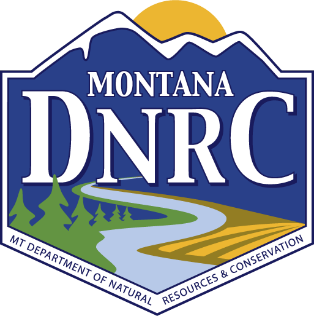 OverviewOverviewOverviewThank you for your interest in DNRC Stewardship Grant Opportunities. Prior to submitting your application, be sure to read the Stewardship Grant Guide (please add hyperlink for the guide). The guide describes each available grant opportunity and the associated types of projects supported by each grant. Applications are due March 15th, 2023.  If you have questions about the DNRC Stewardship Grant Opportunities, please contact Ashley Juran – ashley.juran@mt.gov - 406.542.4280.Thank you for your interest in DNRC Stewardship Grant Opportunities. Prior to submitting your application, be sure to read the Stewardship Grant Guide (please add hyperlink for the guide). The guide describes each available grant opportunity and the associated types of projects supported by each grant. Applications are due March 15th, 2023.  If you have questions about the DNRC Stewardship Grant Opportunities, please contact Ashley Juran – ashley.juran@mt.gov - 406.542.4280.Thank you for your interest in DNRC Stewardship Grant Opportunities. Prior to submitting your application, be sure to read the Stewardship Grant Guide (please add hyperlink for the guide). The guide describes each available grant opportunity and the associated types of projects supported by each grant. Applications are due March 15th, 2023.  If you have questions about the DNRC Stewardship Grant Opportunities, please contact Ashley Juran – ashley.juran@mt.gov - 406.542.4280.1. Cooperative Information1. Cooperative Information1. Cooperative InformationContact Person’s NameContact Person’s EmailOrganization NameOrganization Address1.6. Has your organization previously managed grant funds from DNRC?Yes / NoYes / NoProposed Project Information Proposed Project Information Proposed Project Information 2.1. Please indicate which grant YOU think is most applicable to your project, based on the application guide.Western States WUI GrantLandscape Scale Restoration GrantCommunity Wildfire Defense GrantWestern States WUI GrantLandscape Scale Restoration GrantCommunity Wildfire Defense Grant2.2. Project Name2.3. Land ownership where project will take place (check all that apply):State TribalCountyMunicipalPrivateOther (please explain)State TribalCountyMunicipalPrivateOther (please explain)2.4. Local DNRC Office Find your local DNRC office and Forester here. (https://dnrc.mt.gov/Forestry/Forest-Management/find-local-forester)(list provided)(list provided)2.5. Proposed acres to be treated:2.6. Community Names2.7. County(ies)2.8. Please select the primary (#1) objective of the project:reduce wildfire riskprescribed burningwildfire education & outreachforest health improvementCWPP or hazard mitigation development planriparian forest restorationconifer encroachment removalaspen enhancement / restorationcommercial harvestpre-commercial thinningwatershed / water quality improvementwildlife habitat enhancementreduce wildfire riskprescribed burningwildfire education & outreachforest health improvementCWPP or hazard mitigation development planriparian forest restorationconifer encroachment removalaspen enhancement / restorationcommercial harvestpre-commercial thinningwatershed / water quality improvementwildlife habitat enhancement2.9. Please select secondary project objectives (select all that apply):reduce wildfire riskprescribed burningwildfire education & outreachforest health improvementCWPP or hazard mitigation development planriparian forest restorationconifer encroachment removalaspen enhancement / restorationcommercial harvestpre-commercial thinningwatershed / water quality improvementwildlife habitat enhancementOther (please explain)reduce wildfire riskprescribed burningwildfire education & outreachforest health improvementCWPP or hazard mitigation development planriparian forest restorationconifer encroachment removalaspen enhancement / restorationcommercial harvestpre-commercial thinningwatershed / water quality improvementwildlife habitat enhancementOther (please explain)Project BudgetProject BudgetProject Budget3.1. Please provide an estimated budget in relevant categories.3.1. Please provide an estimated budget in relevant categories.3.1. Please provide an estimated budget in relevant categories.3.2. TOTAL Funds Requested3.3. TOTAL MatchProject IntegrationProject IntegrationProject Integration4.1. Is the project located in a MT Forest Action Plan (MFAP) Priority Area for Focused Attention?Yes/No Yes/No 4.2. Is the project identified as an action item in a CWPP or All Hazards Mitigation Plan?Yes/NoYes/No4.3. Is the project adjacent to a USFS or BLM Good Neighbor Authority (GNA) project?Yes/NoYes/NoDescription, Sustainability & Timeline Description, Sustainability & Timeline Description, Sustainability & Timeline Project Description and Sustainability: (800 words max)Current and desired future conditions (species, density, topography, use, etc.), treatment prescription, and implementation methods.Why this project is a priority.If applicable, please describe your method for engaging landowners to participate in the project, including education and outreach process.Provide rationale for how the grant investment in this project will be sustained over time.Project Description and Sustainability: (800 words max)Current and desired future conditions (species, density, topography, use, etc.), treatment prescription, and implementation methods.Why this project is a priority.If applicable, please describe your method for engaging landowners to participate in the project, including education and outreach process.Provide rationale for how the grant investment in this project will be sustained over time.Project Description and Sustainability: (800 words max)Current and desired future conditions (species, density, topography, use, etc.), treatment prescription, and implementation methods.Why this project is a priority.If applicable, please describe your method for engaging landowners to participate in the project, including education and outreach process.Provide rationale for how the grant investment in this project will be sustained over time.Project Timeline: (300 words max)Approximate beginning and ends dates.Project duration.Relevant accomplishment intervals appropriate to scope/scale of the project.Project Timeline: (300 words max)Approximate beginning and ends dates.Project duration.Relevant accomplishment intervals appropriate to scope/scale of the project.Project Timeline: (300 words max)Approximate beginning and ends dates.Project duration.Relevant accomplishment intervals appropriate to scope/scale of the project.Collaboration and Cross-BoundaryCollaboration and Cross-BoundaryCollaboration and Cross-BoundaryProject Collaboration: (500 words max)Partners involved with the successful implementation of this project.Highlight critical rolesProject Collaboration: (500 words max)Partners involved with the successful implementation of this project.Highlight critical rolesProject Collaboration: (500 words max)Partners involved with the successful implementation of this project.Highlight critical rolesProject Cross-Boundary Connection(s): (500 words max)How the project compliments current or recent-past forest management accomplished across ownership(s) or other administrative boundaries in this landscape.How the project serves as a springboard for planned future activities.Project Cross-Boundary Connection(s): (500 words max)How the project compliments current or recent-past forest management accomplished across ownership(s) or other administrative boundaries in this landscape.How the project serves as a springboard for planned future activities.Project Cross-Boundary Connection(s): (500 words max)How the project compliments current or recent-past forest management accomplished across ownership(s) or other administrative boundaries in this landscape.How the project serves as a springboard for planned future activities.Collaboration and Cross-BoundaryCollaboration and Cross-BoundaryCollaboration and Cross-Boundary7.1. Will this project be treating, managing, or physically altering land?7.1. Will this project be treating, managing, or physically altering land?Yes/No7.2. Please upload a detailed project area map. [ONLY if you answered YES to 7.1.]The map can be digital, or hand drawn from a plat map.Map(s) must include:property boundariesproposed treatment area(s)past and future treatmentsother relevant geographical informationAcceptable file types: .pdf, .jpg, .jpeg, .png, .zipSelect up to 4 files7.2. Please upload a detailed project area map. [ONLY if you answered YES to 7.1.]The map can be digital, or hand drawn from a plat map.Map(s) must include:property boundariesproposed treatment area(s)past and future treatmentsother relevant geographical informationAcceptable file types: .pdf, .jpg, .jpeg, .png, .zipSelect up to 4 files7.2. Please upload a detailed project area map. [ONLY if you answered YES to 7.1.]The map can be digital, or hand drawn from a plat map.Map(s) must include:property boundariesproposed treatment area(s)past and future treatmentsother relevant geographical informationAcceptable file types: .pdf, .jpg, .jpeg, .png, .zipSelect up to 4 files